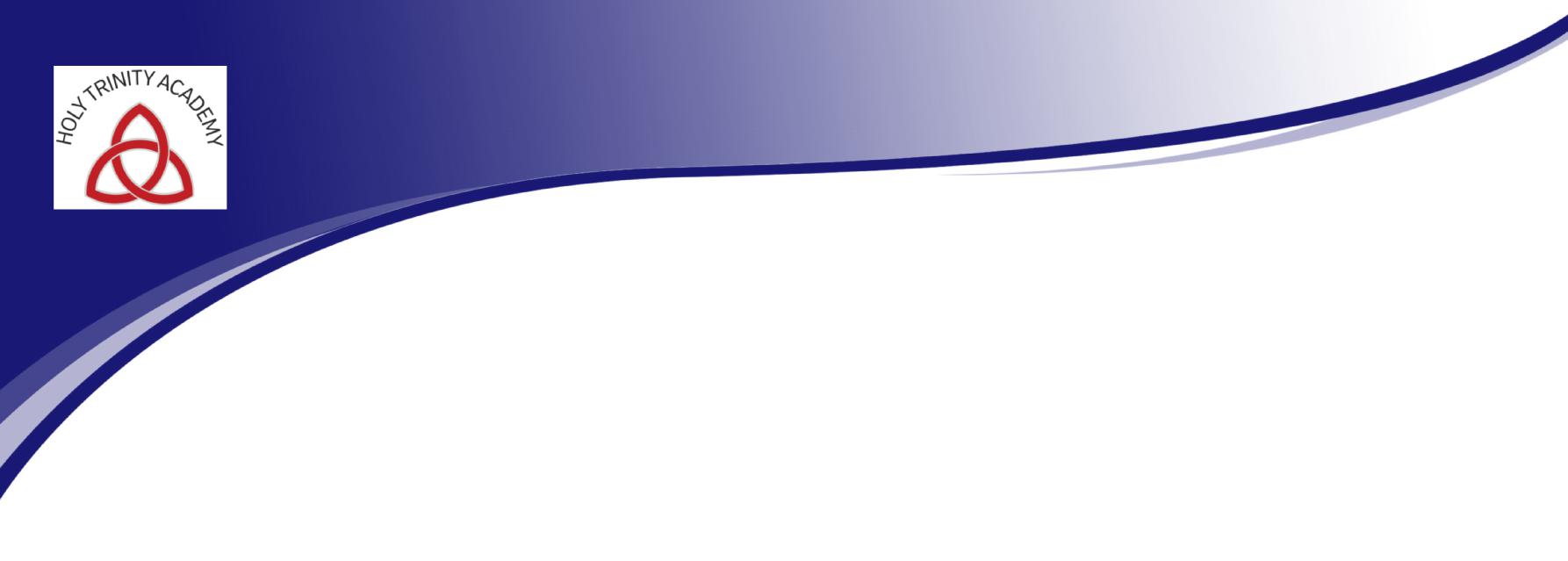 Sixth Form Application Form 2019Personal DetailsPlease write in block capitals.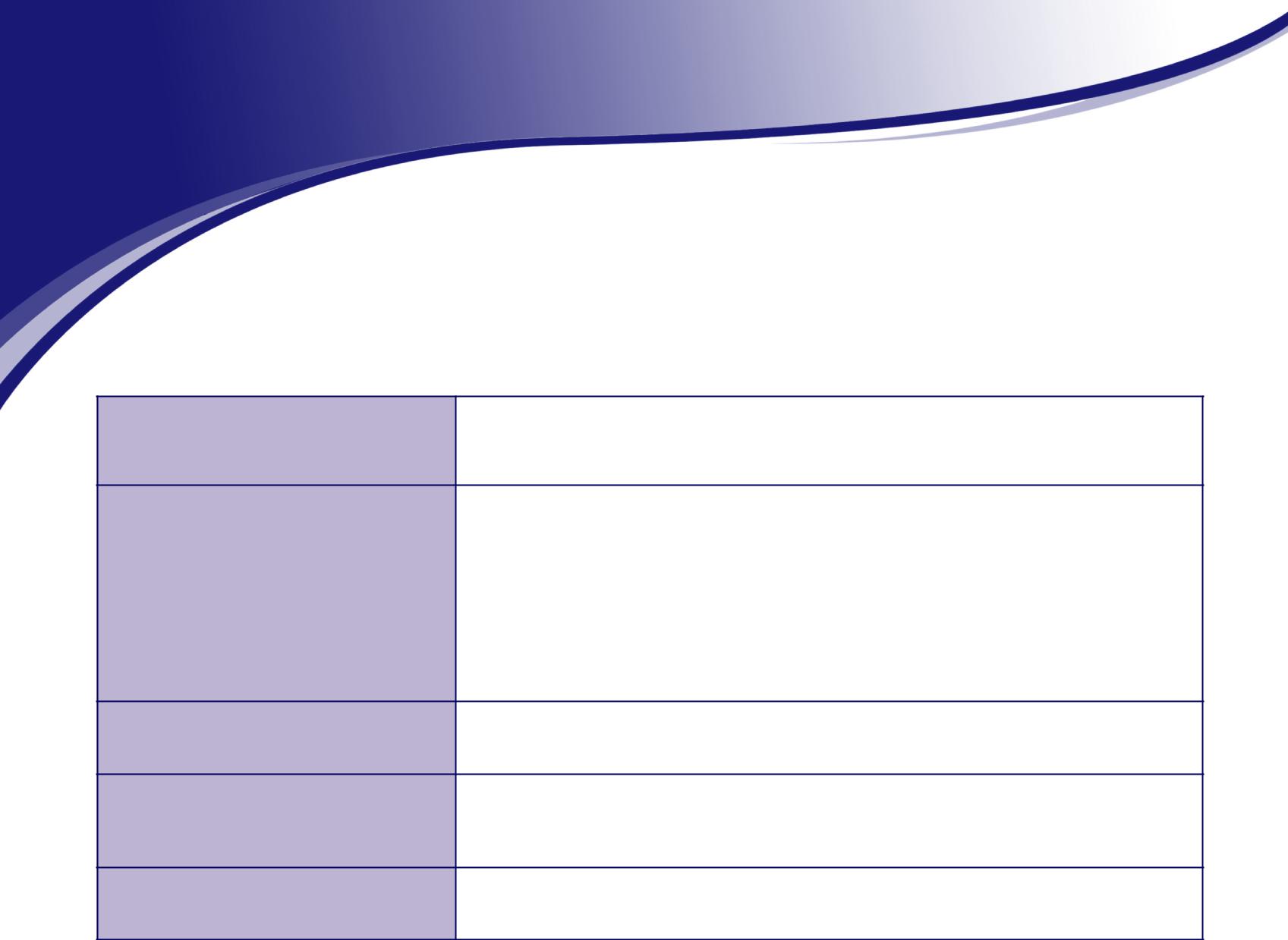 Present or Most Recent EducationFull Name of PreviousSchoolAddress of schoolContact Name for a refereeContact email or phonenumber of refereeName of Head Teacher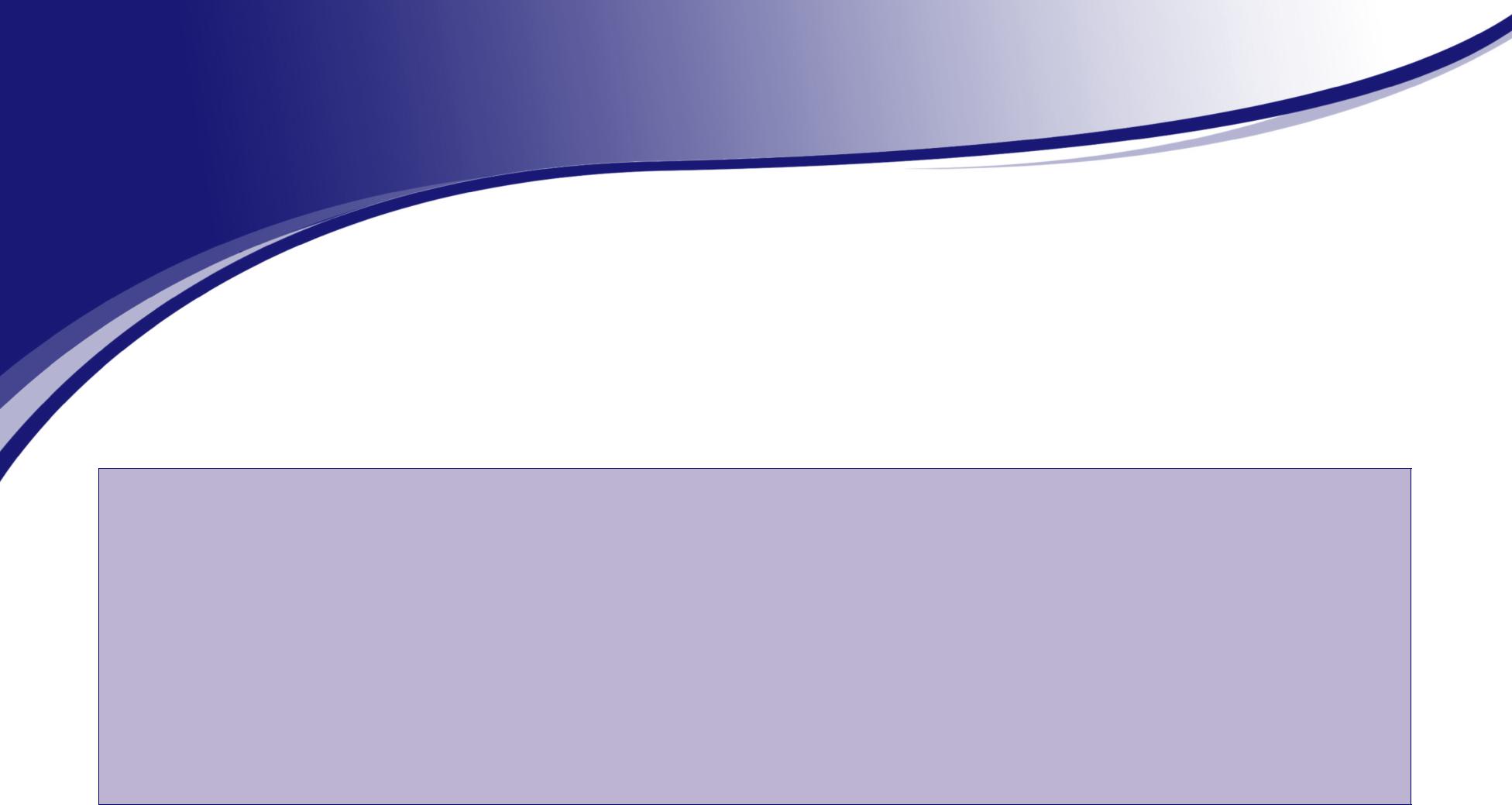 Your Interests:Please tell us what interests and activities you enjoy.  E.g. Sports, Music, Drama etc.Your SupportWe want to ensure that all our students receive any support that they may need. Please answer the following questions: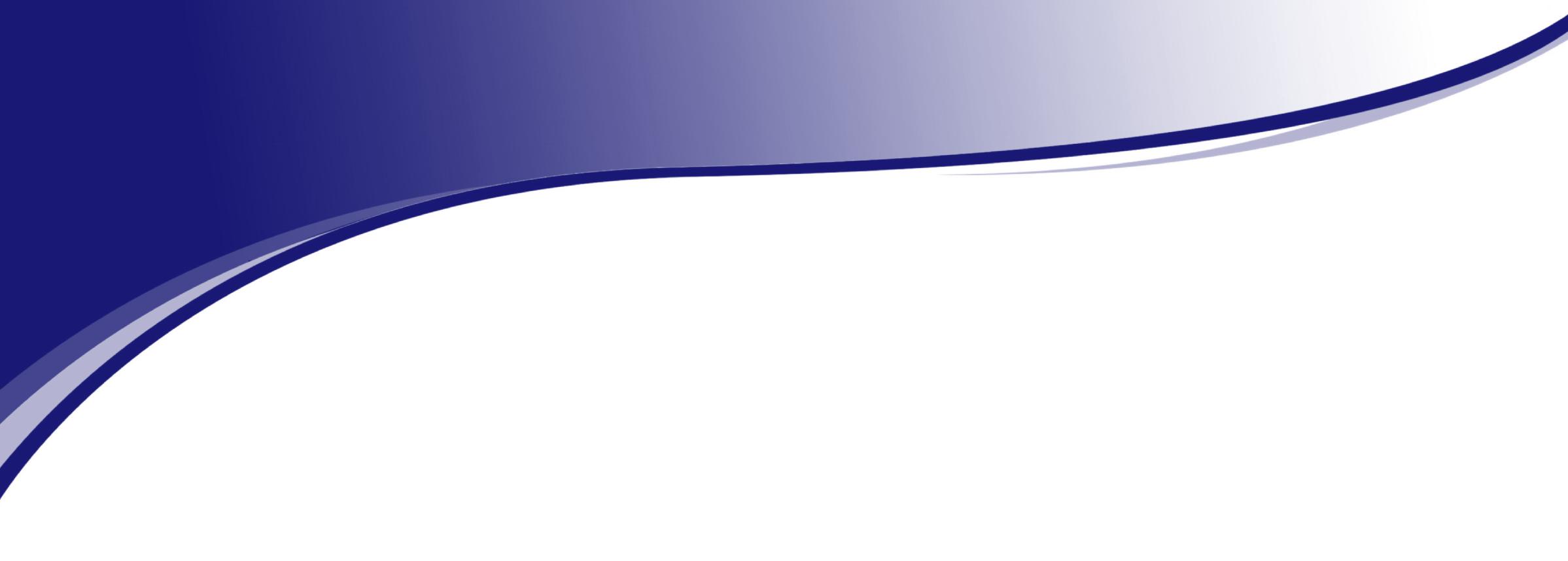 Please write in the subjects you wish to study and tick the column for the type of course. You will find details of all our courses in our Prospectus. Most students will study 3 courses. Please indicate a 4th (reserve) subject,Where / how did you find out about Holy Trinity Academy?Open EveningKnow an existing studentOther (please state)Nationality Used for statistical purposes onlyEthnic Information (please tick). Used for statistical purposes onlyYour Consent:All personal data will be processed in full compliance with the Data Protection Act 1998. Personal data will only be processed to support your application.I wish to apply for admission to Holy Trinity Academy Sixth Form College.I agree to the information I have supplied being processed.I certify that the information given is correct to the best of my knowledge.Signed:	Date:Please return this form to Mr J DoustFamily Name:Date of Birth:Forenames:Please Tick.  MaleFemaleHome Address:Telephone:Mobile:Email Address:Postcode:Parent/Legal Guardian/Emergency ContactsParent/Legal Guardian/Emergency ContactsParent/Legal Guardian/Emergency ContactsName of ContactName of ContactAddress if differs fromContact NumbersEmail addressabove1.1.H:W:M:2.2.H:W:M:3.3.H:W:M:QualificationSubject nameYear of entryResultEstimated GradeQualificationSubject nameYear of entryResultEstimated GradeE.G: GCSE/BTEC(if known)(School use only)Do you have a disability, learning disability or anyYes –Nomedical condition?Please provide detailsDo you receive any additional support at school?Yes –NoPlease provide detailsDetails:SubjectA LevelSubjectA Level1.2.3.4.White – BritishAny other mixed backgroundBlack – CaribbeanWhite – OtherAsian – IndianBlack – AfricanWhite & Black CaribbeanAsian – PakistaniChineseWhite & Black AfricanAsian – BangladeshiAny other Ethnic Group (please state)Any other Ethnic Group (please state)White & AsianAsian - Other